ANNEE 2023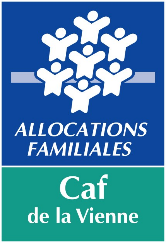 Montant de la subvention accordée en 2023 : 	      €S’agissait-il d’une demande : Annuelle PluriannuelleEtes-vous conventionné avec le dispositif Vacaf-AVS pour cette année ?	Oui NonSi oui, depuis quand ?        NB : seules les familles réellement parties doivent être comptabilisées dans le bilan global et par activitéConstruction du/des projet(s) avec les familles (engagements …)Implication des bénévoles/professionnels/partenairesLes sorties ont-elles permis la création de liens et d'échanges entre les participants ?Les liens intra-familiaux ont-ils été renforcés ?Quel mode de tarification avez-vous mis en place afin de favoriser la participation des familles ?Merci de vérifier le montant total de vos charges et recettesPrésentation du porteur de projetPrésentation du porteur de projetIdentité de la commune ou associationAdresse Type de structure (EVS/CSC ou autre association)Identification du référentIdentification du référentNOM, PrénomFonctionCoordonnées (adresse, téléphone, courriel)Bilan Quantitatif Global (journées & séjours & week-end)Attention : une famille faisant plusieurs sorties et/ou plusieurs week-end et/ou plusieurs séjours est à comptabiliser une seule fois pour l'annéeAttention : une famille faisant plusieurs sorties et/ou plusieurs week-end et/ou plusieurs séjours est à comptabiliser une seule fois pour l'annéeAttention : une famille faisant plusieurs sorties et/ou plusieurs week-end et/ou plusieurs séjours est à comptabiliser une seule fois pour l'annéeNombre de :Nombre de :Nombre de :Nombre de :Sorties à la journéeWeek-end(2 nuits max)Séjours Autonomes(3nuits et +) Séjours Accompagnés(3nuits et +)  Sorties à la journéeWeek-end(2 nuits max)Séjours Autonomes(3nuits et +) Séjours Accompagnés(3nuits et +)  Sorties à la journéeWeek-end(2 nuits max)Séjours Autonomes(3nuits et +) Séjours Accompagnés(3nuits et +)  Participants DISTINCTSParticipants DISTINCTSParticipants DISTINCTSParticipants DISTINCTSFamillesEnfants Parents/Grands- Parents…Familles- de 18 ansParents/Grands- Parents…TOTALDont Familles avec QF<700€Dont familles monoparentalesDont 1er départ avec la structureDont Familles nombreuses (3 enfants et +)Dont 1 membre au moins est porteur de handicapBilan Quantitatif Sorties à la journéesNB : dans ce bilan détaillé, une famille faisant plusieurs sorties peut être comptabilisée plusieurs fois pour l'annéeNB : dans ce bilan détaillé, une famille faisant plusieurs sorties peut être comptabilisée plusieurs fois pour l'annéeLieuxDatesNombre de participants Nombre de participants Nombre de participants LieuxDatesFamillesEnfants AdultesLieuxDatesFamilles- de 18 ansAdultesBilan Quantitatif Week-End (2 nuits maximum)NB : dans ce bilan détaillé, une famille faisant plusieurs week-end peut être comptabilisée plusieurs fois pour l'annéeNB : dans ce bilan détaillé, une famille faisant plusieurs week-end peut être comptabilisée plusieurs fois pour l'annéeNB : dans ce bilan détaillé, une famille faisant plusieurs week-end peut être comptabilisée plusieurs fois pour l'annéeDates (arrivée et départ)LieuxWE en autonomie ?  Oui/NonSi WE accompagné, nombre de professionnels présentsNombre de participants distinctsNombre de participants distinctsNombre de participants distinctsDates (arrivée et départ)LieuxWE en autonomie ?  Oui/NonSi WE accompagné, nombre de professionnels présentsFamillesDont Enfants Dont AdultesDates (arrivée et départ)LieuxWE en autonomie ?  Oui/NonSi WE accompagné, nombre de professionnels présentsFamilles- de 18 ansDont Adultes32Bilan Quantitatif Séjour (3 nuits et plus)NB : dans ce bilan détaillé, une famille faisant plusieurs séjours peut être comptabilisée plusieurs fois pour l'annéeNB : dans ce bilan détaillé, une famille faisant plusieurs séjours peut être comptabilisée plusieurs fois pour l'annéeNB : dans ce bilan détaillé, une famille faisant plusieurs séjours peut être comptabilisée plusieurs fois pour l'annéeDates (arrivée et départ)LieuxSéjour en autonomie ?  Oui/NonSi Séjour accompagné, nombre de professionnels présentsNombre de participants distinctsNombre de participants distinctsNombre de participants distinctsDates (arrivée et départ)LieuxSéjour en autonomie ?  Oui/NonSi Séjour accompagné, nombre de professionnels présentsFamillesDont Enfants Dont AdultesDates (arrivée et départ)LieuxSéjour en autonomie ?  Oui/NonSi Séjour accompagné, nombre de professionnels présentsFamilles- de 18 ansDont AdultesBilan Qualitatif Sorties à la journée :Week-end :Séjours :Sorties à la journée :Week-end :Séjours :Sorties à la journée :Week-end :Séjours :Sorties à la journée :Week-end :Séjours :Sorties à la journée :Week-end :Séjours :Sorties à la journée :Week-end :Séjours :Sorties à la journée :Week-end :Séjours :Sorties à la journée :Week-end :Séjours :Sorties à la journée :Week-end :Séjours :COMPTE DE RESULTATCOMPTE DE RESULTATCOMPTE DE RESULTATCOMPTE DE RESULTATCOMPTE DE RESULTATCOMPTE DE RESULTATCOMPTE DE RESULTATCOMPTE DE RESULTATCOMPTE DE RESULTATCOMPTE DE RESULTATAnnée2023CHARGESCHARGESCHARGESCHARGESCHARGES€PRODUITSPRODUITSPRODUITSPRODUITSPRODUITS€60AchatsAchatsAchatsAchats70Rémunération des servicesRémunération des servicesRémunération des servicesRémunération des services61Services extérieursServices extérieursServices extérieursServices extérieurs7061Participation des famillesParticipation des famillesParticipation des famillesParticipation des familles62Autres Services ExtérieursAutres Services ExtérieursAutres Services ExtérieursAutres Services Extérieurs70621Prestation de Service CafPrestation de Service CafPrestation de Service CafPrestation de Service Caf63 AImpôts et Taxes Frais de PersonnelImpôts et Taxes Frais de PersonnelImpôts et Taxes Frais de PersonnelImpôts et Taxes Frais de Personnel707Comité d'EntrepriseComité d'EntrepriseComité d'EntrepriseComité d'Entreprise63 BAutres Impôts et TaxesAutres Impôts et TaxesAutres Impôts et TaxesAutres Impôts et Taxes708Produits des Manifestations DiversesProduits des Manifestations DiversesProduits des Manifestations DiversesProduits des Manifestations Diverses64Frais de PersonnelFrais de PersonnelFrais de PersonnelFrais de Personnel741Subventions : EtatSubventions : EtatSubventions : EtatSubventions : Etat742Subventions : RégionSubventions : RégionSubventions : RégionSubventions : Région743Subventions : DépartementSubventions : DépartementSubventions : DépartementSubventions : Département744Subventions : CommunalesSubventions : CommunalesSubventions : CommunalesSubventions : Communales7442Subventions : Communauté de CommunesSubventions : Communauté de CommunesSubventions : Communauté de CommunesSubventions : Communauté de Communes7451Subvention exploitation CAFSubvention exploitation CAFSubvention exploitation CAFSubvention exploitation CAF748Subventions Organismes nationaux dont MSASubventions Organismes nationaux dont MSASubventions Organismes nationaux dont MSASubventions Organismes nationaux dont MSA749Autres subventionsAutres subventionsAutres subventionsAutres subventions65Autres Charges de GestionAutres Charges de GestionAutres Charges de GestionAutres Charges de Gestion75Produits de GestionProduits de GestionProduits de GestionProduits de Gestion750Fonds PropresFonds PropresFonds PropresFonds Propres66Charges FinancièresCharges FinancièresCharges FinancièresCharges Financières76Produits FinanciersProduits FinanciersProduits FinanciersProduits Financiers67Charges ExceptionnellesCharges ExceptionnellesCharges ExceptionnellesCharges Exceptionnelles77Produits ExceptionnelsProduits ExceptionnelsProduits ExceptionnelsProduits Exceptionnels68Dotations amortissement, dépréciations & provisionsDotations amortissement, dépréciations & provisionsDotations amortissement, dépréciations & provisionsDotations amortissement, dépréciations & provisions78Reprise amortissement, dépréciations & provisionsReprise amortissement, dépréciations & provisionsReprise amortissement, dépréciations & provisionsReprise amortissement, dépréciations & provisions79Transfert de chargesTransfert de chargesTransfert de chargesTransfert de chargesTOTAL DES CHARGESTOTAL DES CHARGESTOTAL DES CHARGESTOTAL DES CHARGESTOTAL DES CHARGES0,00 €TOTAL DES PRODUITSTOTAL DES PRODUITSTOTAL DES PRODUITSTOTAL DES PRODUITSTOTAL DES PRODUITS0,00 €EVALUATION DES MISES A DISPOSITION (Renseignements à demander à votre commune)EVALUATION DES MISES A DISPOSITION (Renseignements à demander à votre commune)EVALUATION DES MISES A DISPOSITION (Renseignements à demander à votre commune)EVALUATION DES MISES A DISPOSITION (Renseignements à demander à votre commune)EVALUATION DES MISES A DISPOSITION (Renseignements à demander à votre commune)EVALUATION DES MISES A DISPOSITION (Renseignements à demander à votre commune)EVALUATION DES MISES A DISPOSITION (Renseignements à demander à votre commune)EVALUATION DES MISES A DISPOSITION (Renseignements à demander à votre commune)EVALUATION DES MISES A DISPOSITION (Renseignements à demander à votre commune)EVALUATION DES MISES A DISPOSITION (Renseignements à demander à votre commune)EVALUATION DES MISES A DISPOSITION (Renseignements à demander à votre commune)EVALUATION DES MISES A DISPOSITION (Renseignements à demander à votre commune)86*MISES A DISPOSITION GRATUITESMISES A DISPOSITION GRATUITESMISES A DISPOSITION GRATUITESMISES A DISPOSITION GRATUITES0,00 €87CONTRIBUTIONS EN NATURECONTRIBUTIONS EN NATURECONTRIBUTIONS EN NATURECONTRIBUTIONS EN NATURE0,00 €Mise à disposition de personnelMise à disposition de personnelMise à disposition de personnelMise à disposition de personnelPrestations en nature de la communePrestations en nature de la communePrestations en nature de la communePrestations en nature de la communeMise à disposition de locauxMise à disposition de locauxMise à disposition de locauxMise à disposition de locauxEau, gaz, électricitéEau, gaz, électricitéEau, gaz, électricitéEau, gaz, électricitéAutres, préciser……………….Autres, préciser……………….Autres, préciser……………….Autres, préciser……………….TOTAL GENERALTOTAL GENERALTOTAL GENERALTOTAL GENERALTOTAL GENERAL0,00 €TOTAL GENERALTOTAL GENERALTOTAL GENERALTOTAL GENERALTOTAL GENERAL0,00 €RESULTAT DE L'EXERCICERESULTAT DE L'EXERCICERESULTAT DE L'EXERCICERESULTAT DE L'EXERCICERESULTAT DE L'EXERCICE0,00 €0,00 €0,00 €0,00 €0,00 €0,00 €0,00 €